Antonio D’Augello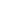 Antonio D’Augello ha compiuto gli studi musicali al Conservatorio di musica “F. Morlacchi” di Perugia diplomandosi in chitarra sotto la guida di Angelo Ferraro. Ha seguito corsi di perfezionamento a Parigi presso l’“Adiam 91”, corsi con Ruggero Chiesa e Alirio Díaz,  si è diplomato presso l’Accademia Musicale Pescarese – corsi di perfezionamento di durata triennale -. Premiato in diversi concorsi nazionali, ha tenuto concerti in Francia, Germania, Grecia, Russia, USA e per importanti associazioni concertistiche italiane. Ha curato prime esecuzioni per diversi compositori italiani. Sue interpretazioni sono state trasmesse da Rai Radiotre , da Radio Vaticana , dalla radio del Saarland e dal secondo canale televisivo della RAI. Nel 2005 con il flautista Andrea Ceccomori ha pubblicato un CD per le etichette Raitrade e Rara, accolto favorevolmente dalla critica discografica nazionale.Nel 2012 il suo  CD Millenovecentoduemila come solista è stato allegato alla rivista “Guitart”.

Da diversi anni ha rivolto i suoi interessi nel campo della didattica chitarristica, curando pubblicazioni e tenendo conferenze presso Conservatori e Università.

Ha insegnato “Metodologia dell’insegnamento della chitarra” al Conservatorio “L. Refice” di Frosinone.Attualmente è docente di Esecuzione e Interpretazione della Chitarra presso il liceo musicale “Chris Cappell College” di Anzio.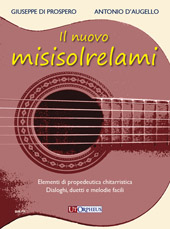 Di Prospero, Giuseppe - D’Augello, Antonio 
Il nuovo Misisolrelami. Elementi di propedeutica chitarristica. Dialoghi, duetti e melodie facili
Ut Orpheus - DM 73

